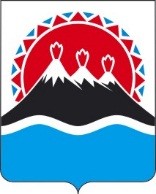 МИНИСТЕРСТВО ОБРАЗОВАНИЯ КАМЧАТСКОГО КРАЯПРИКАЗ № 1011г. Петропавловск-Камчатский	от 22.11.2021Об утверждении мест подачи заявлений на прохождение государственной итоговой аттестации по образовательным программам среднего общего образования,мест регистрации на сдачу единого государственного экзамена в Камчатском крае в 2022 годуВ соответствии с приказом Министерства просвещения Российской Федерации и Федеральной службы по надзору в сфере образования и науки от 07.11.2018 № 190/1512 «Об утверждении порядка проведения государственной итоговой аттестации по образовательным программам среднего общего образования», решением Государственной экзаменационной комиссии Камчатского края по проведению государственной итоговой аттестации по образовательным программам среднего общего образования (протокол от 22.11.2021 № 46), в целях организации проведения государственной итоговой аттестации по образовательным программам среднего общего образования, в том числе в форме единого государственного экзамена на территории Камчатского края в 2022 годуПРИКАЗЫВАЮ:Утвердить места подачи заявлений на прохождение государственной итоговой аттестации	по образовательным программам	среднего общего образования, места регистрации на сдачу единого государственного экзамена (далее - ЕГЭ) в Камчатском крае в 2022 году согласно приложению к настоящему приказу.Руководителям органов местного самоуправления, осуществляющих управление в сфере образования в Камчатском крае, образовательных организаций в Камчатском крае:Разместить информацию о местах подачи заявлений на прохождение государственной итоговой аттестации по образовательным программам среднего общего образования, местах регистрации на сдачу ЕГЭ в Камчатском крае в 2022 году на официальных сайтах органов местного самоуправления и образовательных организаций в срок не позднее 01 декабря 2021 года;Организовать сбор заявлений на прохождение государственной итоговой аттестации	по образовательным программам	среднего общего образования, регистрацию граждан на сдачу ЕГЭ в 2022 году в соответствии с установленным порядком.Контроль за исполнением приказа оставляю за собой.Министр образования Камчатского края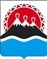 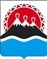 А.Ю. КоротковаПриложение к приказу Министерства образования Камчатского краяот 22.11.2021 №1011Места подачи заявлений на прохождение государственной итоговой аттестациипо образовательным программам среднего общего образования (ГИА-11), места регистрации на сдачу единого государственного экзамена (ЕГЭ) в Камчатском крае в 2022 году* Органы местного самоуправления, осуществляющие управление в сфере образования в Камчатском краеКатегория участников ГИА-11, в том числе в форме ЕГЭМеста подачи заявлений на прохождение ГИА-11, места регистрации на сдачу ЕГЭСроки подачи заявлений на прохождение ГИА-11, регистрации на сдачу ЕГЭДокументы, предъявляемые при регистрацииОбучающиеся по образовательным программам среднего общего образования: а)в форме ЕГЭ	- обучающиеся пообразовательным программам среднего общего образования, в том числе иностранные граждане, лица без гражданства, в том числе соотечественники за рубежом, беженцы и вынужденные переселенцы, освоившие образовательные программы среднего общего образования в очной, очно-заочной или заочной формах, а также для экстернов, допущенных в текущем году к государственной итоговой аттестации (ГИА-11);б)в форме ГВЭ - обучающиеся в специальных учебно-воспитательных учреждениях закрытого типа, а также в учреждениях, исполняющих наказание в виде лишения свободы, для обучающихся по образовательным программам среднего профессионального образования, получающих среднее общее образование по	имеющим государственную аккредитацию образовательным программам среднего общегообразования в том числе по об  разовательнымОбразовательная организация, в которой обучающийся осваивает образовательные программы среднего общего образования;образовательная организация по выбору (для экстернов)до 01 февраля 2022 г.1.Копия документа, удостоверяющего личность. 2.Оригинал или заверенная в установленном порядке копия справки, подтверждающей факт установления инвалидности, выданная федеральным государственным учреждением медико-социальной экспертизы (для обучающихся детей-инвалидов и инвалидов).3.Копия рекомендацийпсихолого-медико-педагогической комиссии	(для обучающихся с ограниченными возможностями здоровья).программам среднего профессионального образования, интегрированным с образовательными программами основного общего и среднего общего образования, обучающиеся с ограниченными возможностями здоровья, обучающиеся - дети- инвалиды и инвалиды, осваивающие образовательные программы среднего общего образованияВыпускники прошлых лет - лица, освоившие образовательные программы среднего общего образования в предыдущие годы и имеющие документ об образовании, подтверждающий получение среднего общего образования (или образовательные программы среднего (полного) общего образования - для лиц, получивших документ об образовании, подтверждающий получение среднего (полного) общего образования, до 1 сентября 2013 года), а также граждане, имеющие среднее общее образование, полученное в иностранныхобразовательных организацияхОрганы местного самоуправления, осуществляющие управлениев сфере образования в Камчатском крае*до 01 февраля 2022 г.1.Документ, удостоверяющий личность (оригинал и копия). 2.Документ об образовании (оригинал и копия).Обучающиеся по образовательным программам среднего профессионального образования, а	также обучающиеся, получающие среднее общее образование в иностранных образовательных организацияхОрганы местного самоуправления, осуществляющие управлениев сфере образования в Камчатском крае*до 01 февраля 2022 г.1.Документ, удостоверяющий личность (оригинал и копия). 2.Справка изпрофессиональной образовательной организации или иностранной образовательной организации, в которой проходит обучение, подтверждающая освоение образовательных программ среднего общего образования или завершение освоения образовательных программ среднего общего образования в текущем учебном году.№ п/пМеста регистрацииМеста регистрацииМеста регистрации№ п/пНаименованиеАдресТелефон для справок по вопросам регистрации1.Управление образования администрации Петропавловск-Камчатского городского округаг.Петропавловск- Камчатский, ул.Ленинская, 148-4152-303-100(доб. 1625, 1636)2.Администрация Алеутскогомуниципального округа в Камчатском краес.Никольское, ул.50 лет Октября, 138-41547-2-21-893.Администрация Быстринского муниципального районас.Эссо, ул.Терешковой, 18-41542-2-16-314.Управление образования Администрации Елизовского муниципального районаг.Елизово, ул.Вилюйская, 48-41531-7-17-605.Управление образования администрации Мильковского муниципального районас.Мильково, ул.Комарова, 18-41533-2-85-626.Управление образования и молодежной политики администрации Соболевского муниципального районас.Соболево, пер.Центральный, 78-41536-3-24-737.Управление образования администрации Усть-Большерецкого муниципального районас.Усть-Большерецк, ул.Октябрьская, 148-41532-2-15-088.Управление образования, культуры, спорта, молодежной политики и туризма администрации Усть-Камчатского муниципального районап.Усть-Камчатск, ул.60 лет Октября, 248-41534-2-07-96,8-41534-2-08-44(доб. 211)9.Отдел образования, социальной защиты, культуры и спорта Администрации городского округа «поселок Палана»пгт.Палана, ул.Обухова, 68-41543-3-12-6010.Отдел образования администрации Вилючинского городского округаг.Вилючинск, ул.Победы, 18-41535-3-19-5811.Муниципальное казенное учреждение Управление образования Карагинского муниципального районап.Оссора, ул.Советская, 948-41545-4-70-1312.Самостоятельный отдел общего, дошкольного и дополнительного образования администрации Олюторского муниципального районас.Тиличики, ул.Молодежная, 108-41544-5-29-42,8-41544-5-28-8413.Управление образования администрации муниципального образования «Тигильский муниципальный район»с.Тигиль, ул.Партизанская, 178-41537-2-13-4614.Управление образования администрации Пенжинского муниципального районас.Каменское, ул.Ленина 128-41546-6-11-30